11/28報名QR碼									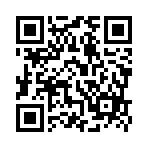 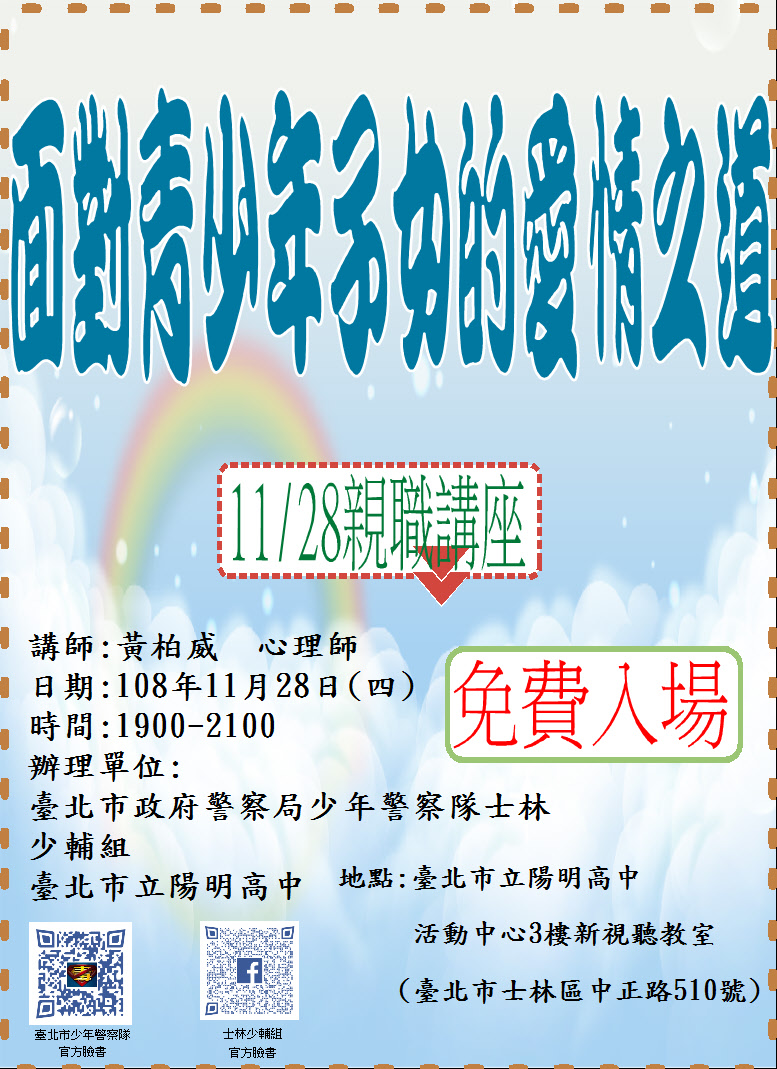 